ОГОЛОШЕННЯпро проведення спрощеної закупівлі в системі електронних закупівель 
з урахуванням наказу ДП «ПРОЗОРРО» від 20.10.2022 № 25 (далі – Оголошення) 08 лютого 2024 року	1. Замовник: 	1.1. Найменування: 59 будинок офіцерів.	1.2. Код за ЄДРПОУ: 09716585	1.3. Місцезнаходження: 65044, Україна, Одеська область, м. Одеса, вул. Пироговська,  7/9	1.4. Особи Замовника уповноважені здійснювати зв'язок з Учасниками: ПУРДІК Вадим Володимирович, уповноважена особа 59 будинку офіцерів.(063)3911071	2. Назва предмета закупівлі: Крісла для конференц-зали – 9 шт., крісла офісні - 5 шт.(Код ДК:021:2015: 39110000-6 - Сидіння, стільці та супутні вироби і частини до них).	3. Технічні, якісні та інші характеристики предмета закупівлі: Технічні, якісні та інші характеристики предмета закупівлі визначені у Додатку № 1.	4. Кількість предмету закупівлі (товару): 14 шт.	4.1. Місце поставки предмету закупівлі (товару): 65044, Україна, Одеська область, м. Одеса, вулиця  Пироговська, 7/9.	5. Строк поставки предмету закупівлі (товару): до 31 грудня 2024 року.6. Умови оплати: Згідно пунктів 4.1, 4..2 проєкту Договору (додаток №5).6.1. Тип оплати: Післяплата;6.2. Тип днів: Банківські;6.3. Розмір оплати (%): 100;6.4. Період (днів): 30.	7. Очікувана вартість предмету закупівлі, грн: 51711,00 грн. (П’ятдесят одна сімсот одинадцять тисяч гривень 00 копійок) з ПДВ.	7.1. Джерело фінансування закупівлі: кошти державного бюджету.	8. Період уточнення інформації про закупівлю: по 15-02-2024.	9. Кінцевий строк подання пропозицій: по 20-02-2024.	10. Критерії та методика оцінки пропозицій: Ціна (100 %).	11. Розмір та умови надання забезпечення пропозицій: Не вимагається.	12. Розмір та умови надання забезпечення виконання договору про закупівлю: Не вимагається.	13. Розмір мінімального кроку пониження ціни під час електронного аукціону: 0,5%.14. Поставка: однією партією.Додатки до Оголошення:Додаток № 1 - Технічні, якісні та інші характеристики предмета закупівлі.Додаток № 2 - Вимоги до кваліфікації учасників та спосіб їх підтвердження.Додаток № 3 - Цінова пропозиція.Додаток № 4 - Гарантійний лист.Додаток № 5 - Проєкт договору.Додаток № 6 – Загальні відомості про учасника.Додаток № 7 - Інша інформація.Уповноважена особа							Вадим ПУРДІК Додаток № 1											до ОголошенняТехнічні, якісні та інші характеристики предмета закупівлі	Код ДК:021:2015: 39110000-6 - Сидіння, стільці та супутні вироби і частини до нихТехнічні вимоги:1. До складу пропозиції додати фотографії та/або ескізи меблів, що пропонуються.2. Товар повинен бути новим, непошкодженим, якісним. Гарантійний термін експлуатації виробів: не менше  12 місяців (надати лист).3. Термін виготовлення та поставки товару – до 31.12.2024 р.4. До вартості товару включаються витрати на транспортування (завантаження, розвантаження, занесення на поверх) та складання товару у приміщенні Замовника.5. Перед постачанням Товару, Постачальник повинен обов’язково погодити з Покупцем колір (відтінок) Товару, остаточні розміри, обумовлені Специфікацією до Договору та надати зразки готової продукції з кожного виду Товару.6. Збирання товару виконується Постачальником. Представник Переможця повинен бути присутній при отриманні, розпакуванні та збірці товару за адресою Замовника.7. Місце поставки товару:  65044, Україна, Одеська область, м. Одеса, вулиця Пироговська, 7/9.Примітки:  Товар повинен відповідати вимогам абз. 4 п. 2 ч. 1 розпорядження Кабінету міністрів України «Про пропозиції щодо застосування персональних спеціальних економічних та інших обмежувальних заходів» від 11.09.2014р. № 829-р, згідно з яким заборонено здійснення державних закупівель товарів, робіт і послуг у юридичних осіб - резидентів Російської Федерації державної форми власності та юридичних осіб, частка статутного капіталу яких перебуває у власності Російської Федерації, а також у інших суб’єктів господарювання, що здійснюють продаж товарів, робіт і послуг походженням з Російської Федерації, крім випадків, коли заміщення таких предметів закупівлі іншими неможливе, що підтверджено Міністерством економічного розвитку і торгівлі.Посада, прізвище, ім’я, по батькові, підпис уповноваженої особи Учасника, печатка (у разі наявності)                                                                                      ______________(___________)													Додаток № 2											до Оголошення			Вимоги до кваліфікації учасників та спосіб їх підтвердження.Учасник на підтвердження вимог повинен завантажити (в період подання пропозицій) на електронний майданчик в електронному (сканованому в форматі pdf) вигляді в складі своєї пропозиції такі документи:Документ на підтвердження повноваження посадової особи або представника Учасника процедури закупівлі щодо підпису документів тендерної пропозиції. Повноваження щодо підпису документів тендерної пропозиції Учасника підтверджується випискою з протоколу засновників/учасників, наказом про призначення, довіреністю, дорученням або іншим документом (вимога встановлюється до Учасників торгів - юридичних осіб).Загальні відомості про Учасника згідно з Додатком 6.Копія Статуту в останній (діючої) редакції або іншого установчого документу (вимога встановлюється до Учасників торгів - юридичних осіб). Копія паспорту фізичної особи-підприємця та копія Довідки про присвоєння реєстраційного номера облікової картки платника податків (для фізичних осіб-підприємців).Копія з витягу/виписки з єдиного державного реєстру юридичних осіб, фізичних осіб – підприємців.Копія Свідоцтва про реєстрацію платника ПДВ або копія Витягу з реєстру платників податку на додану вартість (для платників ПДВ) або Копія Свідоцтва платника єдиного податку або копія Витягу з реєстру платників єдиного податку (для платників єдиного податку).Цінову пропозицію (Додаток № 3 до Оголошення).Технічні, якісні та інші характеристики предмета закупівлі (Додаток № 1 до Оголошення).9. Лист-згода на обробку, використання, поширення та доступ до персональних даних особи, що підписала пропозицію.10. Гарантійний лист щодо ознайомлення та погодження з умовами Договору, Проєкт якого викладено у Додатку № 5 до Оголошення та безумовним його укладанням у редакції Замовника без унесення до нього змін Учасником. 11. Проєкт Договору згідно Додатку 5.12. Гарантійний лист щодо підтвердження Учасником відповідності предмету закупівлі (товару) технічним, якісним та іншим характеристикам, за порівняльною таблицею, в якій обов’язково зазначити країну походження товару та виробника (Додаток № 4 до Оголошення).13. Дозвіл або ліцензію на провадження певного виду господарської діяльності відповідно до предмету закупівлі (у разі необхідності отримання такого дозволу чи ліцензії згідно із нормами чинного законодавства). У разі, якщо відсутня необхідність в отриманні дозволу чи ліцензії, згідно з нормами чинного законодавства, учасник надає довідку у довільній формі із зазначенням відповідної інформації та посиланням на відповідні правові акти чинного законодавства України.14. Висновки санітарно-епідеміологічної експертизи на позиції товару які передбачено технічними вимогами Додатку 1 цієї документації. Якщо отримання висновків не обов’язкове, Учасник надає довідку із зазначенням відповідної інформації та посиланням на відповідні правові акти чинного законодавства України.15. Сертифікати відповідності (якості) / декларації про відповідність на ті позиції товару які передбачено технічними вимогами Додатку 1 цієї документації. Якщо отримання висновків на інший товар не обов’язкове, Учасник надає довідку із зазначенням відповідної інформації та посиланням на відповідні правові акти чинного законодавства України.16. Транспортні витрати, вантажно-розвантажувальні послуги (занесення на поверх), здійснюються за рахунок постачальника, силами постачальника та представником постачальника. Вказані послуги окремо не сплачуються та включаються учасником до загальної вартості товару. Надати гарантійний лист щодо виконання вищезазначених вимог.17. Технічні, якісні характеристики товару повинні передбачати застосування заходів із захисту довкілля. (Довідка в довільній формі щодо впровадження учасником заходів запобігання забруднення навколишнього середовища із зазначенням цих заходів.)18. Окремо учасник закупівлі зобов’язаний надати документ у довільній формі, який інформує позицію учасника закупівлі щодо порядку змін умов договору про закупівлю згідно зазначених вище умов та у відповідності до положень статті 188 Господарського кодексу України.19. Довідка, складена в довільній формі, про відсутність або наявність Статутних (або іншого установчого документу) обмежень щодо права уповноваженої особи Учасника на підписання договору на суму наданої пропозиції.20. 59 будинок офіцерів є бюджетною установою та у своїй діяльності керується положеннями Бюджетного кодексу України. Згідно статті 49 Бюджетного кодексу України розпорядник бюджетних коштів після отримання товарів, робіт і послуг відповідно до умов взятого бюджетного зобов'язання приймає рішення про їх оплату та надає доручення на здійснення платежу органу Казначейства України. Будь-які бюджетні зобов’язання та платежі з бюджету здійснюються лише за наявності відповідного бюджетного призначення, відповідно до статті 23 Бюджетного кодексу України. 21. Інформація в довільній формі про те, що учасник закупівлі не є громадянином Російської Федерації/Республіки Білорусь (крім тих, що проживають на території України на законних підставах); юридичних осіб, утворених та зареєстрованих відповідно до законодавства Російської Федерації/Республіки Білорусь; юридичних осіб, утворених та зареєстрованих відповідно до законодавства України, кінцевим бенефіціарним власником, членом або учасником (акціонером), що має частку в статутному капіталі 10 і більше відсотків (далі - активи), якої є Російська Федерація/Республіка Білорусь, громадянин Російської Федерації/Республіки Білорусь (крім тих, що проживають на території України на законних підставах), або юридичних осіб, утворених та зареєстрованих відповідно до законодавства Російської Федерації/Республіки Білорусь, крім випадків коли активи в установленому законодавством порядку передані в управління Національному агентству з питань виявлення, розшуку та управління активами, одержаними від корупційних та інших злочинів; або пропонує в тендерній пропозиції товари походженням з Російської Федерації/Республіки Білорусь (за винятком товарів, необхідних для ремонту та обслуговування товарів, придбаних до набрання чинності постановою Кабінету Міністрів України від 12 жовтня 2022 р. № 1178 (зі змінами) «Про затвердження особливостей здійснення публічних закупівель товарів, робіт і послуг для замовників, передбачених Законом України “Про публічні закупівлі”, на період дії правового режиму воєнного стану в Україні та протягом 90 днів з дня його припинення або скасування».22. Довідка від Учасника, що він не здійснює господарську діяльність або його місцезнаходження (місце проживання – для фізичних осіб-підприємців) не знаходиться на тимчасово окупованій території.Тимчасово окупованою територією є частини території України, в межах яких збройні формування Російської Федерації та окупаційна адміністрація Російської Федерації встановили та здійснюють фактичний контроль або в межах яких збройні формування Російської Федерації встановили та здійснюють загальний контроль з метою встановлення окупаційної адміністрації Російської Федерації.23. Відповідно до статті 16 Закону України «Про публічні закупівлі» встановлюються наступні кваліфікаційні критерії:23. Інформація для підтвердження відсутності підстав, визначених у пункті 47 Особливостей (постанова Кабінету Міністрів України від 12 жовтня 2022 р. № 1178 (зі змінами) «Про затвердження особливостей здійснення публічних закупівель товарів, робіт і послуг для замовників, передбачених Законом України “Про публічні закупівлі”, на період дії правового режиму воєнного стану в Україні та протягом 90 днів з дня його припинення або скасування».Учасник надає інформацію для підтвердження відсутності підстав, визначених у пункті 47 Особливостей, в довільній формі. Разом з тим, інформацію необхідно надати у розрізі підпунктів 1-13 та абзац чотирнадцять (крім підпунктів 1 і 7), вказаних в пункті 47 Особливостей, у відповідності до організаційно-правової структури учасника, а не загальною фразою. Інформацію бажано надати в одній інформаційній довідці.Якщо інформація, яка міститься у відкритих державних реєстрах України, не буде надана Учасником в тендерній пропозиції у довільній формі, це не буде вважатися порушенням.	Якщо інформація не буде надана учасником у розрізі пунктів, вказаних в пункті 47 Особливостей, така тендерна пропозиція буде відхилена, як така, що не відповідає умовам тендерної документації.Всі документи повинні бути складені на бланку Учасника з обов’язковим зазначенням дати та вихідного номера, за підписом керівника, з печаткою (у разі наявності), а копії документів завірені належним чином (ПІБ, підпис керівника, печатка (у разі наявності)).Пропозиція подається Учасником закупівлі з урахуванням вимог Закону України «Про електронні документи та електронний документообіг», тобто повинна містити накладений електронний цифровий підпис особи, яка підписала документи пропозиції. Файл накладеного електронного цифрового підпису повинен бути придатний для перевірки на сайті Центрального засвідчувального органу за посиланням –http://czo.gov.ua/verify.Додаток № 3											до ОголошенняФорма пропозиції, яка подається Учасником на фірмовому бланку.Учасник не повинен відступати від даної форми.ЦІНОВА ПРОПОЗИЦІЯ________________(назва Учасника), надає свою пропозицію щодо участі у закупівлі Сидіння та стільці різні (крісла  для конференц-зали, офісні крісла ) (найменування предмету закупівлі (товару)Ми погоджуємось, що якщо наша пропозиція не буде відповідати вимогам документації, Ви маєте право відхилити її.Ми погоджуємося з умовами, що Ви можете відхилити нашу, чи всі пропозиції згідно до умов цієї документації.Ми погоджуємось, що вартість цієї пропозиції повинна включати доставку готової продукції Замовнику.Ми підтверджуємо, що запропонована продукція має на момент постачання залишок терміну зберігання не менше 100% від загального терміну зберігання.Якщо наша пропозиція буде акцептована, ми беремо на себе зобов'язання у строк не пізніше ніж через 20 днів після оприлюднення рішення про Переможця Закупівлі підписати Договір між Замовником та Переможцем поза Системою згідно чинного законодавства та подати Замовнику документи (за адресою: 65044, Україна, Одеська обл., м. Одеса, вул. Пироговська,7/9). Договір між Замовником та Переможцем має бути підписаний на суму, що не перевищує ціну останньої пропозиції, поданої Переможцем.Договір розміщується в Системі Замовником та перебуває у вільному доступі дл я перегляду Користувачами Системи.Посада, прізвище, ім’я, по батькові, підпис уповноваженої особи Учасника, печатка (у разі наявності)                                                                     ______________(___________)* Якщо Учасник не є платником ПДВ зазначити, що сума вказана без ПДВДодаток № 4 до ОголошенняПорівняльна таблиця, яка подається на бланку Учасника.  Учасник не повинен відступати від даної форми.ГАРАНТІЙНИЙ ЛИСТщодо підтвердження ________________(назва Учасника) відповідності предмета закупівлі технічним, якісним та іншим характеристикам.  Порівняльна таблицяПосада, прізвище, ім’я, по батькові, підпис уповноваженої особи Учасника, печатка (у разі наявності)                                                                     ______________(___________)Додаток №5 до Оголошення про проведення  спрощеної закупівлі Учасник не повинен відступати від даної формиПРОЄКТ ДОГОВОРУ  ПРО ЗАКУПІВЛЮ ТОВАРУ № ________м. Одеса                                                                                           «___» _______________ 202_ року59 будинок офіцерів  (далі – Замовник), в особі начальника 59 будинку офіцерів _____________________ (П.І.Б.), що діє на підставі Положенння, з однієї сторони, і ______________________(далі – Постачальник), в особі _____, що діє на підставі ___, з іншої сторони, при спільному згадуванні - Сторони, а кожен окремо – Сторона, керуючись вимогами чинного законодавства України, дійшли спільної згоди укласти даний договір про закупівлю товару, далі - Договір, про наступне:ПРЕДМЕТ ДОГОВОРУ1.1. Постачальник зобов’язується передати (поставити) у зумовлений даним Договором строк у власність Замовника ____________ (назва товару), (далі – Товар), а Замовник зобов’язується прийняти Товар і оплатити його в порядку та на умовах, передбачених даним Договором.1.2. Найменування (номенклатура, асортимент) перелік, кількість, технічні вимоги, коротка характеристика, ціна за одиницю Товару зазначено у Додатку № 1 до даного Договору, який є його невід’ємною частиною (Специфікація). 1.3. Товар, що є предметом даного Договору визначено за кодом ДК 021:2015 – _____________ «_____________» (вказується код і назва згідно Класифікатора ДК 021:2015).1.4. Обсяги закупівлі Товару можуть бути зменшені виключно Замовником залежно від фактичної потреби та реального фінансування видатків. Вимога Замовника щодо зменшення обсягу закупівлі є обов'язковою для Постачальника. У такому разі Сторони вносять відповідні зміни до цього Договору шляхом укладання додаткової угоди відповідно до п. 8.1 цього Договору.1.5. Підставою для укладання цього Договору є Протокол щодо прийняття рішення уповноваженою особою від _____ №____. 1.6. Підставою для закупівлі є річний план закупівель.1.7  Постачальник гарантує, що Товар, який є предметом Договору  належить йому на праві власності або іншому речовому праві, що надає йому право розпоряджатися Товаром, є новим і не був у використанні, не перебуває під забороною відчуження, арештом, не є предметом застави та іншим засобом забезпечення виконання зобов’язань перед будь-якими фізичними або юридичними особами, державними органами і державою, а також не є предметом будь-якого іншого обтяження чи обмеження, передбаченого чинним  законодавством України.1.8. Постачальник підтверджує, що укладання та виконання ним цього Договору не суперечить нормам чинного законодавства України та відповідає його вимогам (зокрема, щодо отримання всіх необхідних дозволів та погоджень), а також підтверджує те, що укладання та виконання ним цього Договору не суперечить положенням його установчих документів.2. ЯКІСТЬ ТОВАРУ ТА ГАРАНТІЯ2.1. Постачальник повинен поставити Замовнику Товар вітчизняного або іноземного виробництва –сертифікованого виробництва (за винятком Товарів виробництва суб’єктів, щодо яких діє рішення про застосування персональних спеціальних економічних та інших обмежувальних заходів (санкцій) відповідно до Закону України "Про санкції"), якість якого повинна відповідати діючим ДСТУ (ISO тощо). В момент передачі (поставки) Товару, Постачальник надає Замовнику відповідні документи, що підтверджують якість Товару (паспорт, висновок органу стандартизації, декларація відповідності, сертифікат якості або відповідності тощо).2.2. Постачальник гарантує Замовнику надійність та якість Товару поставленого за цим Договором не менше 1 (одного) року або __________ з дня приймання Товару комісією Замовника.2.3. При виявленні Замовником виробничих дефектів Товару (у тому числі прихованих) під час його приймання, Постачальник зобов’язаний протягом 14 (чотирнадцяти) календарних днів від дати приймання власними силами і за власний рахунок усунути дефекти Товару, а  якщо дефекти усунути не можливо, замінити його на аналогічний якісний Товар.2.4. У випадку передчасного виходу з ладу або виявлення дефектів Товару (в тому числі прихованих) протягом строку дії гарантії, які не дозволяють продовжити нормальну експлуатацію (використання) Товару, за умови що дефекти не є наслідками порушень правил експлуатації та зберігання, Постачальник гарантує безкоштовне усунення дефектів або заміну Товару на якісний протягом 14 (чотирнадцяти) календарних днів від дати отримання письмового повідомлення Замовника про виявлені недоліки, шляхом заміни неякісного Товару на Товар належної якості. Доставка Товару, що підлягає гарантійному обслуговуванню або заміні, здійснюється Постачальником власними силами і за свій рахунок. У разі усунення дефектів Товару, на який встановлено гарантійний строк експлуатації, цей строк продовжується на час, протягом якого він не використовувався через дефект, а при заміні Товару гарантійний строк обчислюється знову, починаючи із дня заміни. 2.5. Наявність недоліків (дефектів) і строки їх усунення фіксуються двостороннім Актом приймання Товару за якістю та комплектністю.2.6. Гарантія Постачальника не розповсюджується на випадки недодержання Замовником правил зберігання та експлуатації.2.7. Постачальник підтверджує, що Товар, який постачається, не перебуває в експлуатації і не порушені терміни та умови його зберігання.2.8. При поставці якісні характеристики Товару повинні цілком відповідати чинним стандартам в Україні на даний вид Товару.2.9. Дія гарантійних строків не залежить від строку дії Договору.3. ЦІНА ДОГОВОРУ 3.1. Загальна вартість Договору визначена на підставі Додатку № 1 до даного Договору та складає: – ___________ грн. ______ коп. (сума прописом), в т.ч. ПДВ 20% - _______ грн. (або без ПДВ) (ПДВ враховується, якщо Постачальник є платником ПДВ).3.2. Ціна даного Договору включає в себе сплату податків і зборів, обов’язкових платежів, що сплачуються або мають бути сплачені, усіх інших витрат Постачальника, пов’язаних з пакуванням, маркування, доставкою, зборкою, завантаженням та розвантаженням Товару.3.3. Сторони також мають право погодити зміну ціни в Договорі в бік зменшення (без зміни кількості (обсягу) та якості Товарів), у тому числі у разі коливання ціни Товару на ринку відповідно до частини 5 статті 41 Закону України «Про публічні закупівлі» за наявності відповідних документів, шляхом укладення відповідної додаткової угоди до даного Договору.4. ПОРЯДОК ЗДІЙСНЕННЯ ОПЛАТИ4.1. Розрахунки за фактично поставлений Товар відповідно до п. 1 ст. 49 Бюджетного кодексу України здійснюються Замовником в національній валюті України протягом 30 банківських днів (за умови наявності бюджетних коштів на рахунку Замовника за даним кодом видатків на оплату відповідних зобов'язань) з дати поставки Товару, шляхом безготівкового банківського переказу коштів на розрахунковий рахунок Постачальника на підставі видаткової накладної (товарно-транспортної накладної, накладної тощо). Попередня оплата не перед-бачається.4.2. У разі затримки бюджетного фінансування Замовник, в межах строків відведених для розрахунків за Товар, повідомляє про це Постачальника. У разі затримки бюджетного фінансування розрахунки за поставлений Товар  здійснюються протягом 15 банківських днів з дати отримання Замовником бюджетного фінансування на розрахунковий рахунок.4.3. Після поставки та оплати Товару за цим Договором (або по факту припинення дії даного Договору), Сторони  проводять остаточну звірку взаєморозрахунків з підписанням Акту про виконання умов та документальної звірки взаєморозрахунків, який є підтвердженням взаємного виконання зобов’язань за цим Договором.4.4. Днем оплати поставленого Постачальником Товару є дата списання коштів з відповідних рахунків Замовника.4.5. Усі платіжні документи за даним Договором оформлюються з дотриманням усіх вимог чинного законодавства України, що зазвичай ставляться до змісту і форми таких документів.5. СТРОКИ, ПОРЯДОК ПОСТАВКИ ТА ПРИЙМАННЯ ТОВАРУ5.1. Постачальник власними силами, засобами та за власний рахунок відповідно до умов даного Договору зобов’язується здійснити поставку Товару протягом строку дії даного Договору. 5.2. Поставка Товару здійснюється за адресою: м. Одеса, вул. Пироговська, 7/9. 5.3. Поставка (передача) Товару Постачальником Замовнику здійснюється в пункті поставки (п. 5.1 та 5.2 цього Договору), до «___»    _________ 202__ року включно.5.4. Товар має бути упаковано Постачальником таким чином, щоб унеможливити його втрату цілісності та функціональних властивостей під час транспортування до місця поставки Товару та під час його розвантажування у місці поставки.5.5. Під час приймання Товару уповноважений представник Замовника перевіряє кількість, якість, найменування, технічні характеристики Товару тощо, за наявності документів, що підтверджують кількість та якість поставленого Товару. В разі відсутності документів, що підтверджують кількість та якість Товару, Замовник відкладає його приймання до надання Постачальником відповідних документів.5.6. Приймання Товару за кількістю та якістю оформлюється видатковою накладною (товарно-транспортною накладною, накладною тощо) та Актом про приймання, які підписуються представниками Замовника і Постачальника. Датою приймання Товару за кількістю та якістю є дата підписання представниками Замовника Акту про приймання.Підтвердженням приймання Товару є належним чином оформлена видаткова накладна .5.7. У разі виявлення під час приймання Товару його невідповідності вимогам даного Договору щодо якості, найменування, технічних характеристик тощо, Сторони складають та підписують відповідний Акт, у двох примірниках, що мають однакову юридичну силу, по одному для кожної із Сторін, в якому зазначається перелік невідповідностей.При цьому Постачальник зобов’язується власними силами, засобами та за власний рахунок замінити невідповідний Товар на відповідний та поставити його протягом 10 робочих днів з моменту підписання вищезазначеного Акту Сторонами. 5.8. Якщо фактичний строк поставки Товару з урахуванням строку заміни невідповідного Товару на відповідний перевищує строк, визначений п. 5.3 даного Договору, така поставка вважається простроченою.5.9. Неякісний Товар, поставлений без згоди Замовника, та/або Товар, що не відповідає умовам даного Договору, Замовником не приймається і не оплачується.5.10. Право власності на Товар переходить від Постачальника до Замовника з моменту підписання уповноваженими представниками Сторін видаткової накладної (товарно-транспортної накладної, накладної тощо) на Товар.5.11. Зобов’язання по складанню усіх необхідних накладних та актів покладається на Постачальника.6. ПРАВА ТА ОБОВ'ЯЗКИ СТОРІН6.1. Замовник зобов'язаний:6.1.1. Своєчасно здійснювати оплату за поставлений належної якості Товар, відповідно до умов даного Договору.6.1.2. Прийняти Товар належної якості, відповідно до умов Договору, підписавши видаткову накладну (товарно-транспортну накладну, накладну тощо)  на Товар.6.1.3. Повідомляти Постачальника про виявленні недоліки Товару та/або невідповідність Товару умовам даного Договору в передбаченому цим Договором порядку.6.1.4. Виконувати інші обов’язки, передбачені цим Договором та законодавством України.6.2. Замовник має право:6.2.1. Достроково в односторонньому порядку розірвати цей Договір із застосуванням штрафних санкцій відповідно до умов Договору не раніше ніж через 10 календарних днів з моменту направлення письмового повідомлення про розірвання даного Договору Постачальнику у разі:- істотного порушення умов Договору Постачальником;- порушення строків поставки Товару визначених п. 5.3 даного Договору, понад 14 (чотирнадцять) календарних днів;- не заміни Товару на якісний (у разі постачання неякісного Товару, або Товару у кількості, меншій за умовами Договору) понад 14 (чотирнадцять) календарних днів;- в інших випадках, встановлених цим Договором та законодавством України, відповідно до вимог статей 651, 652 Цивільного кодексу України, статті 188 Господарського кодексу України.6.2.2. Контролювати поставку Товару у строки, встановлені цим Договором; 6.2.3. Зменшувати обсяг закупівлі Товару та загальну ціну цього Договору залежно від фактичної потреби та реального фінансування видатків. У такому разі Сторони вносять відповідні зміни до цього Договору шляхом укладання Додаткової угоди відповідно до п. 8.1 цього Договору.6.2.4. Вимагати від Постачальника усунення недоліків та дефектів Товару або його заміни у визначений договором строк, або протягом гарантійного строку;6.2.5. Приймати поставлений Товар у строк до 3 (трьох) робочих днів, а у разі необхідності технічного випробування Товару у строк до 5 (п`яти) робочих днів.6.2.6. Повернути рахунок Постачальнику без здійснення оплати в разі:- неналежного оформлення документів, зазначених у пунктах 5.4. та 5.5. цього Договору (відсутність печатки, підписів, невідповідність форм та змісту документів тощо); - при перевищенні ціни даного Договору, визначеної у пункті 3.1 цього Договору;- при наданні документів на оплату або поставки Товару після закінчення строку дії цього Договору;- прострочення з вини Постачальника терміну поставки Товару, зазначеного у пункті 5.3  цього Договору;- відсутності повного комплекту документів, зазначених у пунктах 5.4 та 5.5 цього Договору.Документи не оформлені встановленим чином повертаються Постачальнику для усунення недоліків. Розрахунки за даними документами проводяться після усунення недоліків.6.3. Постачальник зобов'язаний: 6.3.1. Забезпечити поставку Товару виключно у кількості, відповідно до Специфікації Товару (Додаток №1 до цього Договору), з усіма документами, необхідними для того, щоб прийняти Товар на умовах та строки встановлені цим Договором; 6.3.2. У визначені цим Договором терміни, надати Замовнику для здійснення оплати належним чином оформлені документи (рахунки, накладні тощо);6.3.3. Забезпечити поставку Товару, якість якого відповідає умовам, установленим розділом 2 цього Договору; 6.3.4. Забезпечити якість упаковки та маркування Товару до моменту прийняття Товару Замовником.6.3.5. Передати Товар представникам Замовника безпосередньо представником Постачальника. Повноваження представника Постачальника повинні бути підтвердженні відповідними документами. Зміна визначеного порядку постачання Товару можлива лише за наявністю письмового погодження Замовника.6.3.6. Письмово надати Замовнику за 7 робочих днів до дати поставки Товару дані документу, що посвідчує особу уповноваженого представника Постачальника, який буде здійснювати поставку та передачу Товару. 6.3.7. Нести всі ризики, яких може зазнати Товар до моменту його передачі Замовнику. 6.3.8. Постачальник гарантує відповідність продукції технічній документації Виробника і нормативним документам, та бере на себе зобов’язання протягом гарантійного строку забезпечити здійснення гарантійної заміни у погоджений Сторонами строк – у разі, коли дефекти не є наслідком порушення правил експлуатації або зберігання продукції Замовником.6.4. Постачальник має право: 6.4.1. Своєчасно та в повному обсязі отримувати плату за поставлений Товар; 6.4.2. На дострокову поставку Товару за попереднім погодженням із Замовником; 6.4.3. Достроково розірвати цей Договір у разі неналежного виконання зобов'язань Замовником, повідомивши про це Замовника у строк не пізніше ніж за 10 (десять) календарних днів.7. ВІДПОВІДАЛЬНІСТЬ СТОРІН7.1. У разі невиконання або неналежного виконання своїх зобов’язань за даним Договором Сторони несуть відповідальність, передбачену чинним законодавством України та цим Договором.7.2. Відповідальність Постачальника:за порушення строків поставки Товару, передбачених п.п. 5.2. та 5.3 цього Договору, Постачальник сплачує Замовнику пеню у розмірі 0,1% вартості Товару за кожен день прострочення, а за прострочення поставки понад 30 (тридцять) днів з Постачальника додатково стягується штраф у розмірі 7 (семи) % вартості Товару;за відмову від поставки (недопоставки) Товару у визначений договором термін, Постачальник сплачує Замовнику штраф у розмірі 10 (десяти) % вартості непоставленого (недопоставленого) Товару;за порушення умов зобов’язання щодо якості та (або) комплектності Товару, передбачених умовами цього Договору, та не заміну його на якісний (комплектний) Товар на протязі 14 календарних днів, з Постачальника стягується додатковий штраф у розмірі 20 (двадцяти) % від вартості непоставленого/неякісного (некомплектного) Товару.за кожний день прострочення усунення недоліків Товару або невиконання вимоги про його заміну понад 14 календарних днів Постачальник сплачує Замовнику неустойку в розмірі 1 (одного) % від вартості неякісного Товару з моменту підписання Акту приймання Товару за якістю та комплектністю Сторонами.7.3. Відповідальність Замовника:у випадку затримки платежів більш ніж на 30 банківських днів після підписання накладної на отримання та Акту приймання-передачі Товару (за умови своєчасного надання Постачальником Замовнику документів, зазначених у п.4.1. цього Договору), Замовник сплачує на користь Постачальника пеню за кожний прострочений день, яка обчислюється у відсотках (в розмірі однієї облікової ставки  Національного банку України) від суми простроченого платежу. Сторони домовились, що погоджений розмір збитків, а також неустойки, який підлягає відшкодування Замовником за несвоєчасність грошових розрахунків не може бути більшим за суму заборгованості скоригованої на офіційний індекс інфляції за відповідний період (час прострочення).Відповідно до частини 2 статті 625 Цивільного кодексу України та частини 6 статті 231 Господарського кодексу України Сторони встановили інший розмір відсотків для Замовника – 0% (нуль) відсотків.7.4. Сплата неустойки (штрафу, пені) не звільняє Сторони від виконання своїх зобов'язань за цим Договором, крім випадків передбачених чинним законодавством України і пунктом 8.1 цього Договору.7.5. Жодна із Сторін не має права передавати свої права та обов’язки за цим Договором третім особам без письмової згоди іншої Сторони.8. ПОРЯДОК ЗМІН УМОВ ДОГОВОРУ ТА РОЗІРВАННЯ ДОГОВОРУ8.1. Усі зміни та доповнення до цього Договору вносяться в період його дії, за згодою Сторін та з урахуванням положень Закону України «Про публічні закупівлі» та Постанови КМ України від 22.10.2022 року №1178 «Про затвердження особливостей здійснення публічних закупівель товарів, робіт і послуг для замовників, передбачених Законом України “Про публічні закупівлі”, на період дії правового режиму воєнного стану в Україні та протягом 90 днів з дня його припинення або скасування», шляхом  укладення додаткової угоди до даного Договору, яка стає невід’ємною його частиною і набирає чинності лише після її підписання Сторонами.Додаткові угоди до Договору складаються у письмовій формі, українською мовою, у двох автентичних екземплярах, які мають рівну юридичну силу, та набувають чинності після підписання їх обома Сторонами і скріплення печатками (за наявності).8.2. Істотні умови Договору можуть бути змінені лише за взаємною згодою Сторін та виключно у випадках:1) зменшення обсягів закупівлі, зокрема з урахуванням фактичного обсягу видатків замовника;2) погодження зміни ціни за одиницю товару в договорі про закупівлю у разі коливання ціни такого товару на ринку, що відбулося з моменту укладення договору про закупівлю або останнього внесення змін до договору про закупівлю в частині зміни ціни за одиницю товару. Зміна ціни за одиницю товару здійснюється пропорційно коливанню ціни такого товару на ринку (відсоток збільшення ціни за одиницю товару не може перевищувати відсоток коливання (збільшення) ціни такого товару на ринку) за умови документального підтвердження такого коливання та не повинна призвести до збільшення суми, визначеної в договорі про закупівлю на момент його укладення;3) покращення якості предмета закупівлі за умови, що таке покращення не призведе до збільшення суми, визначеної в договорі про закупівлю;4) продовження строку дії договору про закупівлю та/або строку виконання зобов’язань щодо передачі товару, виконання робіт, надання послуг у разі виникнення документально підтверджених об’єктивних обставин, що спричинили таке продовження, у тому числі обставин непереборної сили, затримки фінансування витрат замовника, за умови, що такі зміни не призведуть до збільшення суми, визначеної в договорі про закупівлю;5) погодження зміни ціни в договорі про закупівлю в бік зменшення (без зміни кількості (обсягу) та якості товарів, робіт і послуг);6) зміни ціни в договорі про закупівлю у зв’язку з зміною ставок податків і зборів та/або зміною умов щодо надання пільг з оподаткування - пропорційно до зміни таких ставок та/або пільг з оподаткування, а також у зв’язку із зміною системи оподаткування пропорційно до зміни податкового навантаження внаслідок зміни системи оподаткування;Сторона, що ініціює внесення змін у Договір, надає іншій Стороні підтверджуючі документи, що обґрунтовують настання випадків, зазначених у цьому пункті. Такими документами можуть бути: довідки/листи уповноважених органів, лист за підписом уповноваженої особи Сторони, посиланням на офіційні джерела інформації державних органів, тощо.8.3. Цей Договір не втрачає чинності у разі зміни реквізитів Сторін, їх установчих документів, а також зміни адрес та телефонних номерів. Сторона, в якої виникли такі зміни, зобов’язана протягом 5 робочих днів повідомити іншу Сторону шляхом надсилання листа за підписом уповноваженої особи Сторони (рекомендованого листа з повідомленням про вручення або доставлення кур’єром під підпис про отримання уповноваженим представником відповідної Сторони) з подальшим укладенням відповідної додаткової угоди до даного Договору.8.4. Даний Договір може бути розірвано за взаємною згодою Сторін шляхом укладення Сторонами відповідної додаткової угоди до даного Договору.9. ОБСТАВИНИ НЕПЕРЕБОРНОЇ СИЛИ9.1. Сторони погоджуються з тим, що Договір укладається під час дії воєнного стану введеного відповідно до Указу Президента України від 24.02.2023 №64/2022 «Про введення воєнного стану в Україні» та продовженого відповідними Указами Президента України.9.2. Сторони звільняються від відповідальності за невиконання або неналежне виконання зобов’язань за цим Договором у разі виникнення обставин непереборної сили, які не існували під час укладання Договору та виникли поза волею Сторін (аварія, катастрофа, стихійне лихо, епідемія, епізоотія, знищення предмету закупівлі внаслідок обстрілу).9.3. Сторона, що не може виконувати зобов’язання за цим Договором унаслідок дії обставин непереборної сили, повинна не пізніше ніж протягом 5 календарних днів з моменту їх виникнення повідомити про це іншу Сторону у письмовій формі.9.4. Доказом виникнення обставин непереборної сили та строку їх дії є відповідні документи, які видаються відповідними уповноваженими органами за місцем їх виникнення.9.5. У разі коли строк дії обставин непереборної сили продовжується більш ніж 30 днів, кожна із Сторін в установленому порядку має право розірвати цей Договір. У разі попередньої оплати Виконавець повертає Замовнику кошти протягом трьох днів з дня розірвання цього Договору.10. ВИРІШЕННЯ СПОРІВ10.1. У випадку виникнення спорів або розбіжностей Сторони зобов’язуються вирішувати їх шляхом взаємних переговорів та консультацій.10.2. Сторони застосовують заходи досудового врегулювання господарського спору шляхом пред’явлення письмових претензій у порядку визначеному Господарським процесуальним кодексом України.10.3. У випадку, якщо Сторони не прийдуть до взаємної згоди та не вирішать спори шляхом застосування заходів досудового врегулювання, то всі розбіжності та суперечки підлягають вирішенню в судовому порядку за встановленою підвідомчістю та підсудністю такого спору у порядку, визначеному відповідним чинним в Україні законодавством (Господарським процесуальним Кодексом України).11. СТРОК ДІЇ ДОГОВОРУ11.1. Цей Договір набирає чинності з дати його підписання Сторонами і діє до повного виконання Сторонами своїх зобов'язань, але в будь-якому випадку не пізніше «31» грудня 2024 року, а в частині проведення розрахунків та гарантійних зобов'язань – до повного виконання Сторонами своїх зобов’язань, встановлених цим Договором.11.2. Договір вважається укладеним з моменту підписання його Замовником, з урахуванням вимог ст. 640 ЦК України, але не раніше ніж проведення його реєстрації Замовником у визначеному порядку.11.3. Цей Договір укладається і підписується у 2 (двох) автентичних примірниках (1-й примірник – Замовнику, 2-й примірник – Постачальнику), що мають однакову юридичну силу та може бути змінений лише за взаємного згодою Сторін з обов'язковим складанням окремої Додаткової угоди відповідно до п. 11.5. цього Договору11.4. Закінчення строку дії цього Договору не звільняє Сторони від відповідальності за його порушення, яке мало місце під час дії цього Договору. За будь-яких умов, усі зобов’язання за договором, відповідно до ст. 631 Цивільного кодексу України та ч.7 ст. 180 Господарського кодексу України повинні бути виконані до закінчення строку дії Договору.11.5. У випадку невиконання договору настають наслідки, передбачені ст. 612 Цивільного кодексу України та  ст. 220 Господарського кодексу України.12. АНТИКОРУПЦІЙНЕ ЗАСТЕРЕЖЕННЯ12.1. Сторони зобов’язуються забезпечити повну відповідальність своїх працівників вимогам антикорупційного законодавства.12.2. Сторони погоджуються не здійснювати, прямо чи опосередковано, жодних грошових виплат, передачі майна, надання переваг, пільг,  послуг, нематеріальних активів, будь якої іншої вигоди нематеріального чи грошового характеру без законних на те підстав з метою чинити вплив на рішення іншої Сторони чи її службових осіб з тим, щоб отримати будь яку вигоду або перевагу.12.3. Сторони підтверджують, що їх працівники не використовують надані їм службові або трудові повноваження чи пов’язані з ними можливості з метою одержання неправомірної вигоди або прийняття такої вигоди чи прийняття обіцянки/пропозиції такої вигоди для себе чи інших осіб, в тому числі, щоб схилити цю особу до протиправного використання наданих їй службових повноважень чи пов’язаних з ними можливостей.12.4. Кожна із Сторін цього Договору відмовляється від стимулювання будь- яким чином працівників іншої Сторони, в тому числі шляхом надання грошових сум, подарунків, безоплатного виконання на їх адресу робіт (послуг) та іншими, не поіменованими у цьому пункті способами, що ставить працівника в певну залежність і спрямованого на забезпечення виконання цим працівником будь – яких дій на користь стимулюючої його Сторони.12.5. Під діями працівника, здійснюваними на користь стимулюючої його Сторони, розуміються:надання невиправданих переваг у порівнянні з іншими контрагентами;надання будь – яких гарантій;прискорення існуючих процедур;інші дії, що виконуються працівником в рамках своїх посадових обов’язків, але йдуть врозріз з принципами прозорості та відкритості взаємовідносин між Сторонами.12.6. Сторони підтверджують, що їх працівники ознайомлені про кримінальну, адміністративну, цивільно – правову та адміністративну відповідальність за порушення антикорупційного законодавства.12.7. Сторони цього Договору визнають вжиття заходів щодо запобігання корупції та контролюють їх дотримання. При цьому Сторони докладають розумні зусилля, щоб мінімізувати ризик ділових відносин з контрагентами, які можуть бути залучені в корупційну діяльність, а також надають взаємне сприяння один одному з метою запобігання корупції. При цьому Сторони забезпечують реалізацію процедур з проведення перевірок з метою запобігання ризиків залучення Сторін у корупційну діяльність.12.8. Сторони визнають, що їх можливі неправомірні дії та порушення антикорупційних умов цього Договору можуть спричинити за собою несприятливі наслідки -- аж до розірвання цього Договору.12.9. У разі виникнення у Сторони підозр, що відбулося або може відбутися порушення будь – яких антикорупційних умов, відповідна Сторона зобов’язується повідомити іншу Сторону у письмовій формі. Після письмового повідомлення, відповідна сторона має право призупинити виконання зобов’язань за цим Договором до отримання підтвердження, що порушення не відбулося або не відбудеться. Це підтвердження повинно бути надіслане протягом 15 робочих днів з дати направлення письмового повідомлення.12.10. У письмовому повідомленні сторона зобов’язана послатися на факти або надати матеріали, що достовірно підтверджують або дають підставу припускати, що відбулося або може відбутися порушення будь – яких положень цих умов контрагентом, його афілійованими особами, працівниками або посередниками виражається в діях, які кваліфікуються відповідним законодавством, як дача або одержання хабаря, комерційний підкуп, а також діях, що порушують вимоги антикорупційного законодавства та міжнародних актів про протидію легалізації доходів, отриманих злочинним шляхом.12.11. Сторони гарантують повну конфіденційність при виконанні антикорупційних умов цього Договору, а також відсутність негативних наслідків для Сторін в цілому, так і для конкретних працівників Сторони, які повідомили про факт порушень.13. ІНШІ УМОВИ13.1. У випадках, не передбачених цим Договором, Сторони керуються чинним законодавством України, зокрема Господарським та Цивільним кодексами України.13.2. Сторони зобов'язані своєчасно повідомляти одна іншу про зміни їхніх юридичних (фактичних, поштових) адрес, банківських реквізитів, номерів засобів зв'язку, установчих документів, посадових осіб Сторін даного Договору, зміни форми власності, а також про всі інші зміни, які здатні вплинути на виконання обов'язків згідно з цим Договором.13.3. Все листування між Сторонами здійснюється за юридичними адресами Сторін у відповідності до вимог Національного стандарту України "Уніфікована система організаційно-розпорядчої документації" (ДСТУ 4163 - 2020), затвердженого наказом Державного підприємства «Український науково-дослідний і навчальний центр проблем стандартизації, сертифікації та якості» від 01.07.2020 №144.13.4. З моменту підписання даного Договору всі попередні переговори та листування, які суперечать змісту даного Договору, втрачають силу.13.5. Сторони погодились, що текст Договору, будь-які матеріали, інформація чи відомості, які стосуються Договору, є конфіденційними і не можуть передаватись третім особам без попередньої письмової згоди іншої Сторони Договору, крім випадків, коли таке передавання пов’язане з одержанням офіційних дозволів, документів для виконання Договору або сплати податків, інших обов’язкових платежів, а також у випадках, передбачених чинним законодавством України.13.6. Односторонні зміни або розірвання Договору не допускаються, окрім випадків, передбачених даним Договором або чинним законодавством України.14. ДОДАТКИ ДО ДОГОВОРУ14.1. Додаток № 1 – Специфікація на ____ арк. 15. МІСЦЕЗНАХОДЖЕННЯ, БАНКІВСЬКІ РЕКВІЗИТИ ТА ПІДПИСИ СТОРІН6. ПАКУВАННЯ ТА МАРКУВАННЯ ТОВАРУ (не є обов’язковим)6.1. Товар відпускається Постачальником Замовнику в тарі (упаковці) згідно із вимогами умов даного Договору.Тара (упаковка) повинна забезпечувати збереження Товару під час його транспортування до Замовника і зберігання останнім, у відповідності до вимог, що встановлюються до подібного роду/виду Товару, та упереджувати всі негативні наслідки атмосферних впливів.6.2. Кожне пакувальне місце Товару повинно бути промарковане на тарі (упаковці) чи ярлику відповідно до державних стандартів, технічних умов та/або умов даного Договору і виконано таким чином, який виключає будь-яке його знищення за час транспортування до Замовника та під час його зберігання останнім.Додаток №1до Договору №______ від "___".___.2024СПЕЦИФІКАЦІЯ ТОВАРУВсього найменувань: 0 (ноль) на загальну суму 0,00 грн.. (нуль грн. 00 коп.), без ПДВ.Додаток № 6 
        до   ОголошенняЗагальні відомості про учасника(форма подається на бланку учасника)________________________________________________Посада, прізвище, ім’я, по батькові, підпис уповноваженої особи Учасника, печатка (у разі наявності)                                                                                   ______________(___________)Додаток № 7 
        до   ОголошенняІнша інформація.Дана закупівля проводиться відповідно до Інструкції про порядок використання електронної системи закупівель у разі здійснення закупівель вартість яких є меншою за вартість, що встановлена в Особливостях здійснення публічних закупівель товарів, робіт і послуг для замовників, передбачених Законом України “Про публічні закупівлі”, на період дії правового режиму воєнного стану в Україні та протягом 90 днів з дня його припинення або скасування, далі – Інструкція, затвердженою наказом Державного підприємства «ПРОЗОРРО» від 20.10.2022 № 25, а саме:Під час проведення закупівлі у порядку, аналогічному до порядку проведення спрощених закупівель, розгляд пропозицій відбувається відповідно до пунктів 11, 12 статті 14 Закону із урахуванням положень пункту 3 Розділу II Інструкції. Відповідно до пункту 3 Розділу ІІ Інструкції, якщо замовником під час розгляду пропозиції учасника закупівлі, виявлено невідповідності в інформації та/або документах, що подані учасником процедури закупівлі у пропозиції та/або подання яких передбачалося умовами, визначеними в оголошенні про проведення спрощеної закупівлі, він розміщує у строк, який не може бути меншим ніж два робочі дні до закінчення строку розгляду пропозицій, повідомлення з вимогою про усунення таких невідповідностей в електронній системі закупівель.Під невідповідністю в інформації та/або документах, що подані учасником процедури закупівлі у складі пропозиції та/або подання яких вимагається умовами, визначеними в оголошенні пpo проведення спрощеної закупівлі, розуміється у тoмy числі відсутність у складі пропозиції інформації та/або документів, подання яких передбачається умовами, визначеними в оголошенні про проведення спрощеної закупівлі, (крім випадків відсутності забезпечення пропозиції, якщо таке забезпечення вимагалося Замовником, та/або інформації (та/або документів) про технічні та якісні характеристики предмета закупівлі, що пропонується учасником процедури в його пропозиції). Невідповідністю в інформації та/або документах, які подаються учасником процедури закупівлі на виконання вимог технічної специфікації до предмета закупівлі, вважаються помилки, виправлення яких не призводить до зміни предмета закупівлі, запропонованого учасником закупівлі у складі його пропозиції, нaймeнyвaння товару, марки, моделі тощо.Замовник не може розміщувати щодо одного i того ж учасника процедури закупівлі більше ніж один раз повідомлення з вимогою про усунення невідповідностей в інформації та/або документах, що подані учасником процедури закупівлі у складі пропозиції.Замовник відхиляє пропозицію Учасника в разі, якщо:1) пропозиція Учасника не відповідає умовам, визначеним в оголошенні про проведення спрощеної закупівлі, та вимогам до предмета закупівлі;2) Учасник не надав забезпечення пропозиції, якщо таке забезпечення вимагалося Замовником; 3) Учасник, який визначений переможцем спрощеної закупівлі, відмовився від укладання договору про закупівлю;4) Учасник протягом одного року до дати оприлюднення оголошення про проведення спрощеної закупівлі відмовився від підписання договору про закупівлю більше двох разів із Замовником, який проводить таку спрощену закупівлю. Допущення учасниками формальних (несуттєвих) помилок в пропозиції не призведе до відхилення їх пропозицій. Формальними (несуттєвими) вважаються помилки, що пов’язані з оформленням пропозиції та не впливають на зміст пропозиції, а саме наступні технічні помилки та описки:технічні помилки та описки, в тому числі відсутність підписів, печаток на окремих документах;технічні і орфографічні помилки та механічні описки в словах та словосполученнях, що зазначені в документах пропозиції;зазначення невірної назви документу, що підготовлений, у разі якщо зміст такого документу повністю відповідає вимогам цієї документації;інші помилки, що пов’язані з оформленням пропозиції та не впливають на її зміст.№ з/пІнформація про предмет закупівліОдиниці виміруКількість1Крісла  для конференц-зали та крісла офісніШтуки14№п/пНайменування предмету закупівліОпис та характеристика товаруОдиниця виміруКіль-кість1Крісла  для  для конференц- залиОрієнтована вартість 4479,00 грн/шт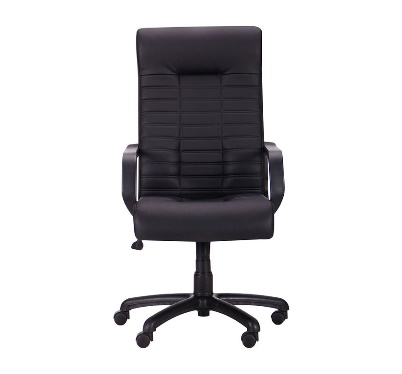 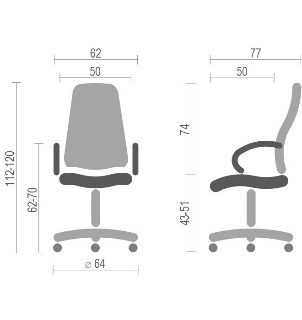 Модифікація виробу: Крісло AMF Атлетік-М, Примтекс Плюс Tunis P D-5 або його еквівалент. Механізм гойдання: MB (MultiBlock), ANYFIX, Tilt (Качания) Матеріал оббивки: Шкірозамінник Колір оббивки: Чорний. Матеріал колещат: ПрогумованіПідлокотники: Пластик.Хрестовина: Пластик. Висота виробу в нижньому положенні: 1120 мм. Висота виробу в верхньому положенні: 1200 мм.Ширина виробу: 620 мм. Глибина виробу: 690 мм.Ширина сидіння: 500 мм. Глибина сидіння: 500 мм.  Висота сидіння в нижньому положенні: 430 мм. Висота сидіння в верхньому положенні: 510 мм. Висота спинки: 740 мм. Висота підлокітників від сидіння: 200 мм. Діаметр хрестовини: 640 мм. Максимальне навантаження на виріб: 120 кг шт.92Крісла офісніОрієнтовна вартість 2280,00 грн/шт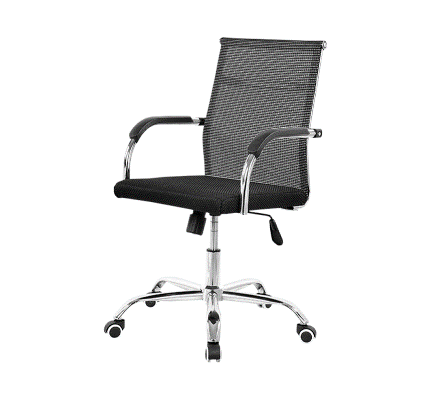 Модифікація вироби: Крісло GT Racer B-4011, B-4011B або його еквівалент.Механізм гойдання: Tilt, ANYFIX. Матеріал оббивки сидіння: Тканина, шкірозамінник, Сітка.Колір оббивки сидіння: Чорний. Матеріал оббивки спинки: Сітка, Шкірозамінник Колір оббивки: Сітка чорна. Матеріал колещат: ПрогумованіПідлокітники: Пластикові Хрестовина: Хромована.Висота виробу в нижньому положенні: 950 мм. Висота виробу в верхньому положенні: 1020 мм. Ширина вироби: 545 мм. Глибина виробу: 610 мм. Ширина сидіння: 470 мм. Глибина сидіння: 460 мм. Висота сидіння в нижньому положенні: 470 мм. Висота сидіння в верхньому положенні: 540 мм. Висота спинки: 475 мм. Висота підлокітників від сидіння: 195мм. Діаметр хрестовини: 640 мм. Максимальне навантаження на виріб: 100 кг.шт.5Кваліфікаційні критеріїДокументи, які повинен надати учасник для підтвердження відповідності кваліфікаційним критеріям1. Наявність документально підтвердженого досвіду виконання аналогічного (аналогічних) за предметом закупівлі договору (договорів)Довідку, складену у довільній формі, що містить інформацію про наявність в Учасника досвіду виконання аналогічного за предметом закупівлі договору. Примітка: під аналогічним договором розуміється повністю виконаний (завершений) договір. Аналогічний договір – договір, який повністю відповідає наступним вимогам: - укладений між сторонами договір, предметом закупівлі якого є предмет закупівлі даних торгів; - сторонами визначена ціна договору; - сторонами встановлений строк дії договору. На підтвердження виконання аналогічного договору надаються:  - не менше одного повністю виконаного аналогічного договору укладеного не раніше 2021 року. В тому числі, надаються додаткові угоди до зазначеного договору, що засвідчують зміну істотних умов / зобов’язань; - разом із аналогічним договором на підтвердження його виконання учасники надають видаткові накладні, що свідчать про повне виконання наданого договору (загальна вартість видаткових накладних, наданих у складі пропозиції, повинна свідчити про 100% виконання наданого договору); - лист-відгук по наданій копії договору за підписом контрагента за договором із зазначенням номеру, дати та предмету договору. Примітка: Документи надаються без зазначення даних, що можуть містити в собі ознаки порушення норм Закону України «Про захист персональних даних».2. Наявність обладнання та матеріально-технічної базиІнформаційна довідка на фірмовому бланку (у разі наявності ) за підписом керівника або уповноваженої особи Учасника та відтиском печатки (у разі наявності), що містить інформацію про наявність обладнання, матеріально – технічної бази та технологій.Обов’язкова інформація щодо наявності сервісного центру для гарантійного обслуговування обладнання.Відомості про підприємствоПовне найменування Учасника Відомості про підприємствоКод за ЄДРПОУ (Ідентифікаційний код)Відомості про підприємствоРеквізити (адреса – юридична, фактична, електронна, контактний телефон)Вартість пропозиціїУчасник вказує загальну вартість предмету закупівлі (товару)в гривнях цифрами та прописом з урахуванням ПДВ. № з/пПредмет закупівліМодельКраїна походження товаруОд. вим.Загальна кількістьЦіна за одиницю, грн., без ПДВ*Загальна вартість, грн., 
без ПДВ*1Крісла для конференц-залиштуки92Офісні крісла штуки5Всього без ПДВ:Всього без ПДВ:Всього без ПДВ:Всього без ПДВ:ПДВ:ПДВ:ПДВ:ПДВ:Всього з ПДВ*:Всього з ПДВ*:Всього з ПДВ*:Всього з ПДВ*:Технічні, якісні та інші вимоги Замовника до предмету закупівлі (товару):Сидіння та стільці різні (крісла офісні для керівників, крісла офісні для персонала, стільці офісні)Технічні, якісні та інші характеристики предмету закупівлі (товару) Учасника: ЗАМОВНИК:59 будинок офіцерів. Одеса, вул. Пироговська,7/9Код ЄДРПОУ 09716585UA438201720343160001000000495UA598201720343151001200000495Держказначейська служба України м. Київ       МФО 820172Начальник 59 будинку офіцерів______________ Валентин ДОЦЕНКО      МППОСТАЧАЛЬНИК:________________________________________________________________________________________________________________________________________________________________________________________________________________________________________________________________________________________________________________________________________________________________________________________________________________________________________________________МП№ з/пНайменування ТоваруОдиниця виміруКількістьЦіна за одиницюз/без ПДВ, грн.Ціна за одиницюз/без ПДВ, грн.Загальна сума з/без ПДВ, грн.Код за ДК 021:2015Код за ДК 021:2015Код за ДК 021:2015Код за ДК 021:2015Код за ДК 021:2015Код за ДК 021:2015Код за ДК 021:20151-штуки00,000,000,00Разом без ПДВ, грн.:Разом без ПДВ, грн.:Разом без ПДВ, грн.:Разом без ПДВ, грн.:Разом без ПДВ, грн.:Разом без ПДВ, грн.:0,00ПДВ, грн.:ПДВ, грн.:ПДВ, грн.:ПДВ, грн.:ПДВ, грн.:ПДВ, грн.:-Всього з ПДВ, грн.:Всього з ПДВ, грн.:Всього з ПДВ, грн.:Всього з ПДВ, грн.:Всього з ПДВ, грн.:Всього з ПДВ, грн.:0,00ЗАМОВНИКПОСТАЧАЛЬНИК__________________                 (підпис)   м.п____________                (підпис)   м.п№ з/пВимогиДля заповнення1Повне найменування учасника2Місцезнаходження/ юридична адреса:2Країна2Індекс2Область2Район2Населений пункт2Вулиця/проспект/ провулок/площа2Будинок2Контактний телефон (код - номер)3Телефакс (код - номер)4Електронна пошта5Банківські реквізити учасника для укладання договору:5Номер рахунку5Найменування установи банку5МФО6Керівник учасника:6Посада6ПІП повністю6Робочий телефон